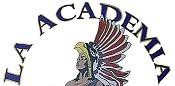    D o lo r e s H u e r t a“A Dual Language Charter Middle School”1480 N. Main Street Las Cruces, NM  88001Phone: 575/526-2984 • Fax:  575/523-5407SPECIAL GOVERNING COUNCIL MEETING MINUTESFriday, February 5, 2016 at 12:00 pmCall to OrderDr. Spencer Herrera, Chair, called the meeting to order at 12:08 p.m. and asked for a roll call.Roll call and establish quorumTotals:  Present (4); Absent (2).  Let the record show that a quorum of members is present and this meeting has been posted in accordance with the Open Meetings Act.Administration/Staff Present:  Mr. Octavio Casillas, Head Administrator; Ms. Mirna Rodriguez, Business Specialist; Ms. Julie Sanchez, Business ManagerPublic Present:  NoneApproval of AgendaDr. Herrera initiated discussion for any needed agenda revisions.  No revisions were noted.Motion to approve agenda with revisions listed above was made by Ms. Martinez-Arrieta and seconded by Ms. Allen.  Total Votes:  (4) in favor, (0) opposed.  Motion was approved in the unanimous.Open forum-Public InputNoneACTION ITEMSReview and Approval of FMP GrantMr. Casillas explained that the Public School Facilities Authority (PSFA) has approved an award of $15,410 to LADH in order to assist us in developing a five-year facilities master plan (FMP).  This is the first time in three years that we have received this funding and will greatly benefit the school as we proceed with the USDA funding application.  (see attached PSFA memo)Motion to approve the FMP grant was made by Ms. Martinez-Arrieta and seconded by Ms. Allen.  Total votes:  (4) in favor, (0) opposed.  Motion was approved in the unanimous.AdjournMotion to adjourn was made by Ms. Martinez-Arrieta and seconded by Ms. Allen.  Total votes:  (4) in favor, (0) opposed.  Motion was approved in the unanimous.  Meeting was adjourned at 12:19 p.m.Ms. Jennifer Allen, Treasurer:  PresentMs. Clara Lopez, Member:  AbsentMs. Elena Hinderlich, Vice-Chair:  AbsentMs. Norma Martinez-Arrieta, Member:  PresentDr. Spencer Herrera, Chair:  PresentMs. Patty Montoya, Secretary:  Present